NOVEMBER 2022 PROMOTIONS – ATLANTIC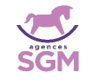 KEYCRAFT ( PRICE IN US)Regular terms: Minimum order $500US, free freight. Payable by credit cardPROMO - VALID UNTIL NOVEMBER 30$500 FFA Net 60 (on credit approval)$1,500 FFA Net 75 (on credit approval) & 3% Discount (At Once Shipment) $3,000 & Up FFA Net 90 (on credit approval) & 5% Discount (At Once Shipment) ****PLAYWELL – HAPE – LER/EI – WEPLAYRegular Terms: Minimum order $500 FOB Toronto (Freight charges will be invoiced), payable by credit card .HAPE – VALID UNTIL DECEMBER 31STFREIGHT OFFSET Minimum order $1000 and receive 5% discount to offset freight charges****